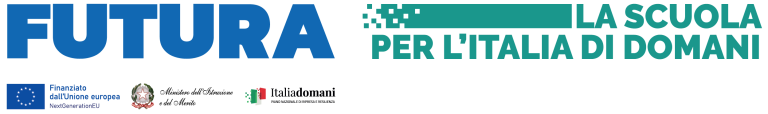 Allegato 1   Modulo per persone fisiche DOMANDA DI PARTECIPAZIONE Avviso di selezione per il reclutamento di esperti per il progetto Competenze STEM e multilinguistiche nelle scuole statali (D.M. 65/2023)  PIANO NAZIONALE DI RIPRESA E RESILIENZA – Missione 4: Istruzione e Ricerca – Componente 1: Potenziamento dell’offerta dei servizi di istruzione: dagli asili nido alle Università - Investimento 3.1 “Nuove competenze e nuovi linguaggi” – Titolo avviso: “Competenze STEM e multilinguistiche nelle scuole statali” (D.M. 65/2023) – Codice avviso: M4C1I3.1-2023-1143-P-27883, finanziato dall’Unione Europea nel contesto dell’iniziativa NextGenerationEU. Titolo progetto: A scuola con Gioia: percorsi di potenziamento STEM e multilinguismoImporto totale richiesto per il progetto 124.195,96 €Codice CUP G54D23002470006Codice progetto M4C1I3.1-2023-1143-P-27883BANDO PER IL RECLUTAMENTO ESPERTI MADRELINGUA PER L’ATTUAZIONE DEL PROGETTO “PERCORSI DI FORMAZIONE PER IL POTENZIAMENTO DELLE COMPETENZE LINGUISTICHE DEGLI STUDENTI”Il/la sottoscritto/a______________________________________________________________ nato/a a ___________________________________________ il _________________________ e residente a ______________________________________________ prov _______________ via/piazza ____________________________________________________________________  Tel/cell. ___________________________________________ Indirizzo e-mail _____________________________________ VISTO il bando del Prot. n. xxxxx  2024  CHIEDEdi partecipare alla selezione in qualità di ESPERTO MADRELINGUA INGLESETUTORper l’attuazione del progetto di cui al CUP A tal fine allega: curriculum vitae in formato europeo;  copia del documento di identità personale (in caso di personale esterno all’istituzione scolastica “F.Pentimalli”) A TAL FINE DICHIARA: di non aver riportato condanne penali, né possedere procedimenti penali in corso di non essere stato destituito da Pubbliche Amministrazioni Ai fini dell’attribuzione del punteggio il candidato dichiara di possedere i seguenti titoli/certificazioni/esperienzeESPERTO FORMATORE MADRELINGUADichiara la conoscenza a livello C2 del QCER della lingua per la quale ci si candida Per la dichiarazione degli altri titoli si fa riferimento al Curriculum vitae consegnatoTUTOR Per la dichiarazione degli altri titoli si fa riferimento al Curriculum vitae consegnatoIl/la sottoscritto/a  1. si impegna a svolgere l’incarico senza riserve, come indicato nell’avviso e secondo il calendario che verrà predisposto dal Dirigente Scolastico;  2. dichiara di aver preso visione e di essere consapevole dei compiti previsti per la figura richiesta;  3. autorizza il Dirigente Scolastico o suo delegato al trattamento dei dati personali ai sensi della L. 196/2003.  4. dichiara sotto la propria personale responsabilità  di non trovarsi in alcuna delle situazioni di esclusione dalla partecipazione al bando di cui all’ art. 80 del D.lgs. 18/04/2016, n. 50 relativo a delitti, consumati o tentati, di cui agli articoli 416, 416-bis del codice penale, agli articoli 317, 318, 319, 319-ter, 319-quater, 320, 321, 322, 322-bis, 346-bis, 353, 353-bis, 354, 355 e 356 del codice penale nonché all’articolo 2635 del codice civile, a false comunicazioni sociali di cui agli articoli 2621 e 2622 del codice civile e ad ogni altro delitto da cui derivi, quale pena accessoria, l’incapacità di contrattare con la pubblica amministrazione; e di cui all’ art. 83 del D.lgs. 18/04/2016, n. 50 relativo ai requisiti di idoneità professionale, alla capacità economica e finanziaria e alle capacità tecniche e professionali. Si impegna altresì a comunicare ulteriori variazioni.  5. dichiara di autocertificare, sotto la propria responsabilità, che le informazioni in questa domanda contenute corrispondono a verità (ai sensi del D.P.R. 445/2000)  Luogo e data _________________________    Firma _______________________Cittadinanza LINGUA INGLESE________________________________________ Laurea MagistraleIn ______________________________________________________ Conseguita presso ________________________________________Il _____________________________________________________Laurea TriennaleIn ______________________________________________________ Conseguita presso ________________________________________Il _____________________________________________________Laurea MagistraleIn ______________________________________________________ Conseguita presso ________________________________________Il _____________________________________________________Laurea TriennaleIn ______________________________________________________ Conseguita presso ________________________________________Il _____________________________________________________Diploma di scuola media superiore Indirizzo _______________________________________________Conseguito presso ________________________________________Il _____________________________________________________